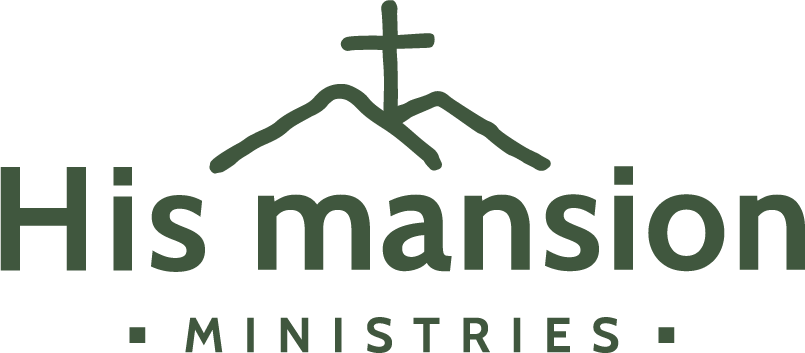 Residential Recovery Program ApplicationPlease Note: the person seeking admittance into our Residential Program should be the only one filling out this application. This application cannot be completed on behalf of someone else.Today's Date:                 Name:Gender:Age:Date of Birth:Address:Country of Citizenship:Email:Cell Phone:Home Phone:How did you hear about us?:Have you applied to the His Mansion Residential Program before?:If yes, when and how many times?:Marital Status (please check one):SingleEngagedMarriedWidowedSeparatedDivorcedDo you have children?:If yes, what are their names and ages?:What is your current living situation? (with whom do you live?):Emergency Contact Name:Relationship to Emergency Contact:Emergency Contact Address:Emergency Contact Primary Phone:Emergency Contact Secondary Phone:Height:Weight:Do you have any medical conditions or health issues (e.g. diabetes, heart problems, etc.), If yes, please explain: Have you ever been diagnosed with a learning disability? If yes, please explain the diagnosis:Have you ever been diagnosed by a mental health professional? If yes, please explain the diagnosis:Have you ever been hospitalized for emotional or behavioral problems? If yes, please explain:Are you currently taking any prescription medications? If yes, please list them below:Is your diet restricted in any way? (Please note: Our program can only accommodate gluten and dairy intolerances. We cannot accommodate a Vegetarian, Vegan, or similar diet.) If yes, please explain:Do you have any allergies? (E.g. Food, seasonal, animal, etc.) If yes, please explain:Are you aware that the His Mansion Residential Program has a strong work component?:Do you have any health problems that hinder you from doing physical work including heavy lifting? (e.g. Back injuries.) If yes, please explain:LegalWe do not offer our program as a pre-release arrangement/alternative for parole, and individuals cannot be mandated into our program. However, we are able to work with individuals on parole or probation. If applicable, please briefly describe your criminal record:Are you legally mandated to participate in a drug treatment program? If yes, please explain:Do you have warrants, court dates/appearances, or sentences pending? If yes, please explain:Are you on probation or parole? If yes, please explain:Spiritual BackgroundPlease note: you do not have to be a Christian to attend the His Mansion Residential Program. However, we ask that you briefly describe your spiritual background if applicable. If applicable, please give a brief description of your past church experience:If applicable, please list the name of the church you currently attend and how long you've been attending:Short EssayCarefully read the following questions and answer them honestly and thoughtfully. Answers must be completed thoroughly. Applications with incomplete answers will not be considered for review.Who is God to you, and does he play a role in your life?In what specific areas are you struggling and for how long?Why does the His Mansion Residential Program seem like a good fit for you?